ИГРЫ ДЛЯ ВСЕЙ СЕМЬИ.Ваш помощникДети любят чувствовать себя полезными, их можно занять действительно нужными делами. Пусть ребенок разложит по цвету свои носки, или расставит в кладовке этикетками вперед консервные банки, или вытрет пыль с книг на своей полке. Кроме того, это подходящий случай, чтобы привести в порядок игрушки и найти пропавшие части от них.Что пропало?Положите на поднос пять предметов, например: ключ, мячик, ложку, кубик и мелок. Пусть ребенок внимательно посмотрит на эти предметы и назовет каждый из них. Затем он закрывает глаза, а вы в это время прячете один из предметов в карман. Снова посмотрев на поднос, малыш должен определить, чего не хватает. Чтобы было интереснее, постепенно добавляйте на поднос новые вещи, и когда ребенок освоит игру, начните убирать сразу по нескольку предметов. Обычно в этом занятии с удовольствием принимают участие все члены семьи.Для разнообразия можно завязать малышу глаза, чтобы он, ощупав, определил, что лежит на подносе, а что пропало.Спрячьте предмет, который вы взяли с подноса, где-нибудь в комнате и поиграйте в "горячо-холодно" (говоря "горячо", когда ребенок приближается к предмету, и "холодно", когда удаляется); продолжайте игру, пока он не найдет его.Я знаю, что этоЗавяжите ребенку глаза шарфом или платком. Объясните, что передвигаться по комнате надо осторожно, вытянув руки вперед. Дотронувшись до какого-нибудь предмета, он должен назвать его и описать. Затем наступает ваша очередь сделать то же самое. Сравните свои впечатления и узнайте, что ребенку нравится больше — искать предметы или следить за тем, как это делаете вы.Конечно, сначала необходимо убедиться, что в комнате нет опасных предметов или дорогих китайских ваз. Постарайтесь все время, пока у ребенка закрыты глаза, находиться рядом.УбежищеВ те дни, когда ребенку нельзя выходить на улицу, для него будет большим удовольствием забраться в "пещеру", сделанную из больших картонных коробок (причем, чем больше коробки, тем лучше), или в "палатку", в которую превращается стол, накрытый покрывалами или простынями. Вы сооружаете декорации, а ребенок заполняет их вымышленными персонажами.Пусть маленькие дети покрасят или разрисуют коробки, а те, кто постарше, — вырежут ножницами окна, чтобы можно было выглядывать из палаток наружу.Мост в страну чудесСоорудите полосу препятствий на пути, ведущем в страну чудес. Перекиньте через них мост из скамейки и двух стульев или просто положите две толстые веревки на пол, которые могут обозначать переправу. За мостом тоже должны быть препятствия, которые необходимо преодолеть любым способом: перепрыгнуть, перелезть или пройти в обход. Кушетку можно миновать, пробравшись сзади, под стулом — проползти, а через табуретку — перешагнуть; на мешок с подушками можно прыгнуть, а в пластмассовую корзинку с бельем — сесть. В качестве дополнительных препятствий можно использовать картонные коробки, скамеечку для ног и корзины.Теперь немного пофантазируйте. Расскажите ребенку, что этот мост ведет в прекрасную сказочную страну. Пусть малыш сочинит историю о том, куда он отправился и что там увидит. Перейдя мост, он может попасть в сказочный мир, вернуться обратно и вновь начать путешествие. Он погуляет в чудесном парке и прокатится на ракете (встав на табуретку) или поплавает в озере (лежа на одеяле и барахтаясь). Возможно, он захочет отправиться в космос или к Волшебнику Изумрудного Города, или в Диснейленд к Микки Маусу. Ему любопытно будет побродить по дому с привидениями, ему понравится в цирке и захочется провести весь дождливый день с Питером Пэном.В эту замечательную игру можно играть вместе с друзьями. Только не удивляйтесь, если вдруг приготовления к ней займут намного больше времени, чем само путешествие.Отпечатки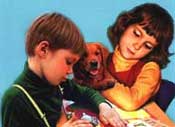 Такая игра понравится большинству родителей. Возьмите бумагу для рисования и краски — темперу, акварель или гуашь. Пусть ребенок соберет небольшие предметы разной формы и качества — для начала подойдет кусочек губки, крышка от бутылки, морская раковина, крышка от упаковки маргарина, несколько ластиков. Теперь надо обмакнуть что-нибудь в краску, а затем использовать как штамп, оставляющий отпечатки на бумаге. Пусть ребенок проделает это с разными предметами на одном листе бумаги по нескольку раз. После того как он испробует для этой цели каждый из них, возьмите новые. Приложив к бумаге выкрашенную половину картофелины с вырезанными в ней дырочками и бороздками, можно увидеть интересный узор. Усовершенствуйте этот метод получения отпечатков с помощью подручных средств.Полезный советКогда ваш ребенок достигнет хороших результатов в технике изготовления отпечатков, пусть он сделает их на гладкой белой бумаге или на простой, для заметок. И тогда он с удовольствием будет писать на ней записки или дарить в качестве подарка членам семьи.Строительство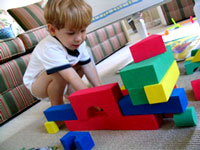 Есть много разных игрушек, которые привлекают внимание детей, но лишь некоторые из них остаются самыми любимыми на протяжении долгого времени — это деревянные кубики или строительные кубики фирмы "Лего" и другие строительные конструкторы, где нет правил и можно импровизировать. Занимаясь с ними, и мальчики и девочки приобретают полезные навыки. Часто бывает так, что стоит вам высыпать на пол коробку с деревянными кубиками или фирмы "Лего", и ребенок на несколько часов погружается в игру.Можно подсказать малышу, что лучше построить, и пусть он развивает вашу идею. Посоветуйте ему соорудить гоночный трек с туннелями и наклонными въездами для игрушечных автомобилей, город на Луне, замок высотой с диванную подушку, крепость или тайное убежище. Чтобы сделать игру еще интереснее, добавьте к строительным конструкциям машинки и другие игрушки.Мозаика из яичной скорлупы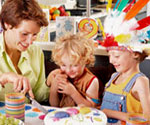 Что еще можно сделать с яичной скорлупой, кроме того, чтобы стараться не наступить на нее? Вот способ, как творчески использовать отходы от вашего завтрака. Соберите скорлупу от дюжины яиц, вымойте и высушите ее на листе бумаги. Затем пусть ребенок ложкой или толкушкой измельчит ее. (Дети очень любят это занятие.), Возьмите два-три пластмассовых стаканчика или чашечки, налейте в них воды и растворите немного краски разного цвета. Разложите по чашечкам измельченную скорлупу и перемешайте. Выдержите скорлупу в растворе около пятнадцати минут, пока она не окрасится. Затем пусть ребенок вынет ее вилкой и разложит на бумаге. Дайте ей высохнуть в течение ночи. На следующий день ваш малыш может сложить мозаичную картину, приклеивая скорлупу на бумагу и обводя детали рисунка цветными мелками."Ха-ха-ха"Это очень простая игра, и, что самое главное, в нее никто не проигрывает. Задача игроков состоит в том, чтобы не засмеяться. Дети и взрослые садятся или становятся в круг, и один из игроков произносит как можно более серьезно: "Ха!" Следующий говорит: "Ха-ха!", третий: -"Ха-ха-ха!", и так далее. Тот, кто произнесет неправильное количество "Ха" или засмеется - выбывает из игры. Игра продолжается, а те, кто выбыл, стараются делать все, чтобы рассмешить оставшихся в кругу игроков (только не дотрагиваясь до них). Кто засмеется последним - победил"Рыба", "зверь", "птица"Играющие рассаживаются по сторонам комнаты. Выбирают водящего. Он проходит мимо них, повторяя три слова: "Рыба", "зверь", "птица...". Внезапно останавливаясь перед кем-нибудь, он произносит громко одно из этих слов, например, "птица". Играющий должен немедленно назвать какую-нибудь птицу. Нельзя медлить и называть тех рыб, зверей, птиц, которых уже кто-то называл. Тот, кто зазевался или ответил неправильно, платит фант, а потом его "выкупает" (читает стихи, поет песню, танцует, показывает фокусы и т.д.)Игра в алфавитДайте ребенку несколько листов бумаги (лучше цветной), клей и нарисованные или вырезанные буквы. Теперь он готов складывать разные фигуры и слова или искать какую-либо букву из беспорядочно прикрепленных к бумаге. Затем посоветуйте ему найти все буквы его имени или буквы, частью которых является кружок.Детские фотографииСоберите детские фотографии всех членов семьи: вашего малыша, его братьев и сестер, а также попытайтесь найти свои детские снимки, фото дедушек и бабушек, дядей, тетей, кузенов и кузин. Ребенок получит огромное удовольствие, пытаясь определить, кто из членов семьи изображен на фотокарточке, и сравнивая их с тем, как они выглядят сейчас. Дети любят слушать рассказы о том, что они делали, когда были «маленькими», а также о своих близких.ЗеркалоДаже самые маленькие дети любят играть с зеркалом. Дети постарше, которые умеют рисовать, могут использовать зеркало, чтобы изобразить свой портрет. Один раз можно нарисовать его карандашом, другой - цветными мелками. Смысл заключается не в том, чтобы точно передать черты лица, а в том, чтобы забавляться, глядя на себя в зеркало.Кукольный театр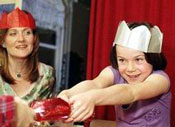 Спокойное и интересное занятие для ребенка - игра в кукольный театр. Попросите его подготовить небольшое представление после обеда или полдника. Выберите несколько действующих лиц (кукол или других игрушек). Некоторые дети не испытывают никаких трудностей, сочиняя истории, другим необходимо подсказать начало. В любом случае, попросите ребенка придумать пьесу, отрепетировать и представить ее. Если есть время, выберите своих героев и попытайтесь придумать сказку вместе. Странный зоопаркЧтобы заняться этой игрой, нужно уметь немного рисовать, немного рассказывать, обладать богатым воображением - и тогда вы получите массу удовольствия.Ребенок закрывает глаза и на листке бумаги рисует каракули; открыв глаза, он рассматривает свой рисунок и решает, как превратить его в какое-нибудь необычное животное. Например, можно добавить десять глаз, три уха, четыре хвоста, шляпу-цилиндр и что-нибудь еще.Помогите ему создать как можно больше таких странных животных и дайте им такие же странные названия. В один прекрасный день ваш ребёнок обнаружил в своем зоопарке «молопа», «кашку» и пышущего огнем «кинка». Затем он может собрать своих животных в странный зоопарк и развлекать всех членов семьи рассказами о них.МодельерВырежьте из твердого картона маленькую человеческую фигурку. Приклейте подходящее лицо. Это может быть лицо манекенщицы, вырезанное из журнала, фотография вашего ребенка или кого-нибудь из рекламного проспекта. Затем сделайте из такой же плотной бумаги образцы одежды для куклы, своего рода «лекала» рубашки, брюк, платья и юбки. Возьмите цветную бумагу или любой другой материал, имеющийся под рукой; пусть ребенок обведет «лекала» на цветной бумаге и вырежет их; таким образом, у бумажной куклы получится богатый гардероб.Сделайте запасЗапаситесь несколькими кусочками шерстяных ниток, большим вязальным крючком (вместо иглы с ушком) и несколькими листами пластиковой сетки. Пусть ребенок попробует сделать украшение на стену или себе на пояс, или еще что-либо, подсказанное ему воображением.Вспомни цветПодберите несколько небольших предметов разного цвета и формы. Например: желтое перышко, красное сердечко, черную игральную шашку и коричневый мелок. Пусть ребенок внимательно их изучит. Положите предметы в коробку и завяжите ему глаза. Засунув руки в коробку, он должен по очереди ощупать предметы, вспомнить какого они цвета и затем вытащить их. Снимите повязку, и пусть ребенок убедится, правильно ли он запомнил предметы.Сделай рыбкуПредложите ребенку найти изображения рыб в книгах, журналах и энциклопедиях, обращая внимание на их характерные признаки - плавники, хвосты, жабры, на их форму и окраску. Затем посоветуйте ему сделать собственный «аквариум». Малышу будет нетрудно нарисовать рыбок, выводя кружки и овалы и присоединяя к ним треугольники одним из углов. Раскрасив рыбок полосками и пятнышками, он вырежет и наклеит их на большой лист голубой бумаги (или серебристой фольги). Добавьте в «аквариум» водорослей, разрезав зеленую бумагу на волнистые полоски и приклеив их туда же. Мелом можно подрисовать пузырьки и волны. Когда все будет готово, покройте рисунок полиэтиленовой пленкой, чтобы получился мерцающий фон, создающий впечатление воды.Можно сделать и по-другому: привяжите рыбку за веревочку и подвесьте на крючок так, чтобы она двигаласьЧестолюбивые замыслы:Можно усложнить игру, вырезав две большие рыбы одинаковой формы, но при этом, чтобы одна из них получилась чуть больше другой. Пусть ребенок раскрасит обеих рыб (с одной стороны), а затем скрепите их вместе скрепками так, чтобы края одной можно было загнуть на другую, но не до конца. Набейте пространство между ними туалетной бумагой и скрепите оставшуюся часть.Геометрические фигурыПусть ребенок вырежет из плотной бумаги много-много кружков, прямоугольников и треугольников разного размера. Теперь можно их сложить в виде каких-нибудь фигур и придумать о них историю. Например, можно сложить длинный поезд, приклеивая кружочки (колеса) под прямоугольниками (вагонами), и соединить их маленькими черными полосками. Таким образом можно сделать роботов, кораблики и трубочки для мороженого, а также любые другие предметы, которые захочет ребенок.Расскажи сказку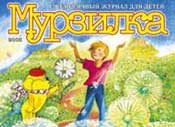 Это идеальное время для чтения вслух, и у некоторых родителей всегда есть в запасе интересная книжка. Если вам необходимо, чтобы ребенок вел себя тихо, а времени для чтения нет, включите кассету с записью сказки. Найди парный предмет + сказкаВозьмите два бумажных пакета и положите в каждый из них по нескольку одинаковых парных предметов. Это могут быть шарики из ваты, квадратики шелковой материи, кусочки шерстяной пряжи, пуговицы разной формы, губка, разрезанная на мелкие части. Теперь ваш ребенок может превратиться в Волшебника.Не глядя, он должен вынуть сначала какой-нибудь предмет из одного пакета, а затем найти такой же в другом. Попросите ребенка описать предмет – что это за предмет, какой на ощупь (холодный, теплый, мягкий, гладкий и др.) Понаблюдайте, сколько времени это будет занимать у него каждый раз, может ли он описать предмет.  Предложите из этих предметов сочинить совместную сказку. СледыКогда ваш маленький «вечный двигатель» исчерпает свою энергию, взрослые, порой не могут найти его там, где он обычно бывает. Посоветуйте ему оставлять следы, по которым его можно было бы легко обнаружить: в спальне или в каких-то укромных уголках, где ему нравится играть или просто набираться сил.Сделайте так: пусть ребенок встанет обеими ногами на лист белой бумаги; обведите ступни, а затем вырежьте следы из бумаги и сделайте по нескольку копий каждого из них. Предложите малышу разукрасить каждый след так, как ему захочется - темно-красную ступню в зеленый и розовый горошек, ступню с пятнышками или с ярко-красными ногтями. А потом пусть разложит следы повсюду - от входной двери до того места, где находится.Чтение журналов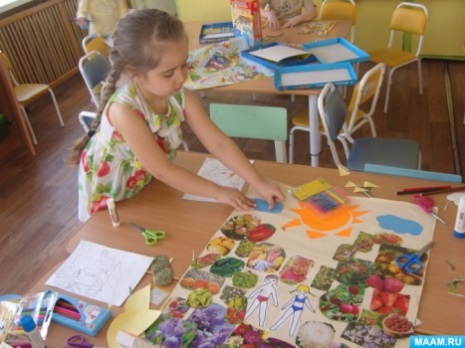 Вы сможете весело провести время, если вместе с ребенком будете рассматривать журналы. В них можно найти много интересного, даже не умея читать.Например, предложите ребенку заняться систематизацией картинок. Найдите и вырежьте все картинки с изображением машин, зданий или кораблей. Ищите рисунки, где есть красный цвет или улыбающиеся люди. Если у кого-нибудь из вашей семьи есть увлечение, сделайте для него маленький буклет: для старшей сестры вырежьте все фасоны платьев, для папы - все картинки о спорте.Можно увлечь ребенка анализом того, что он видит на картинке, заставляя работать его воображение. Пусть он учится делать выводы (почему люди носят портфели?), воспринимать пространственные отношения (что находится ближе к человеку - дом или лошадь?), отношения между людьми (почему этот человек держит ребенка на руках?), высказывать суждения (можно ли это животное приручить?) и приходить к заключению (как ты думаешь, почему стекло разбилось?).А можно из картинок в журналах создать коллаж на разные темы: «Я и моя семья», «Мое настроение», «Я на отдыхе » и др.Коллаж «Аппетитное меню»Дайте ребенку бумажные тарелки и попросите приготовить несколько вкусных блюд. Это можно сделать, найдя в журналах картинки, на которых изображены продукты, а затем, вырезав эти картинки, наклеить их на тарелки. Когда все будет готово, пригласите кукол и игрушечных животных на завтрак, обед или ужин.Заглавные буквыНапишите в верхней части листа бумаги букву, с которой начинается имя вашего ребенка. Предложите ему поискать в газете или журнале изображения предметов, название которых начинается с этой буквы, а потом поищите слова, которые начинаются с этой же буквы. Вырежьте картинки и наклейте на лист бумаги. Затем под каждой иллюстрацией напишите печатными буквами название предмета.Времена годаСделайте книжечку с картинками, на которых изображены разные времена года. Для этого вырежьте их из журнала и распределите соответственно каждому времени года. Ребенок может нарисовать на листе бумаги то, что он обычно делает зимой, весной, летом и осенью, а потом подклеить эти рисунки в книжечку.Что я люблюПоговорите немного о том, что вы любите больше всего: о любимой еде, игрушках, машинах, одежде. Пусть ребенок просмотрит журналы и найдет картинки с этими предметами, вырежьте и наклейте их на отдельные листы бумаги так, чтобы получилась книжечка.Удержи книгуПредставьте, что вместе с ребенком вы изобрели новый олимпийский вид спорта — балансирование с книгой. Пусть малыш пройдет по комнате, пытаясь удержать ее на голове и не уронить. Он не должен дотрагиваться до книги руками. Очень скоро ребенок поймет, как важно передвигаться осторожно, высоко держа голову. Выбирайте книги разного формата, чтобы ему стало понятно, какие из них легко удержать на голове, а какие трудно.Можно придать игре форму соревнования между детьми и вами. Кто-нибудь один выполняет роль судьи, в то время как остальные пытаются удержать книги на голове. Все дети одновременно ходят по комнате, и выигрывает тот, кто дольше всех удержит книгу, не притрагиваясь к ней. Победитель становится судьей и назначает участие детей.  Поиск сокровищДети всегда с удовольствием что-нибудь прячут и ищут, поэтому поиграйте со своим малышом в прятки или в поиски сокровища, используя игрушки или предметы домашнего обихода. Полезно включить в игру элементы обучения. Для ребенка постарше напишите на бумаге буквы, из которых состоит его имя или новое слово, и вырежьте их, как для ребуса. Найдя буквы, ребенок должен собрать их в одно слово (с вашей помощью, если необходимо), и пусть это станет частью игры.Показ модУстройте показ мод, отдав ребенку в распоряжение любую одежду, ткани, цветную бумагу, газеты, журналы, бросовый материал, не представляющий опасность для ребенка. 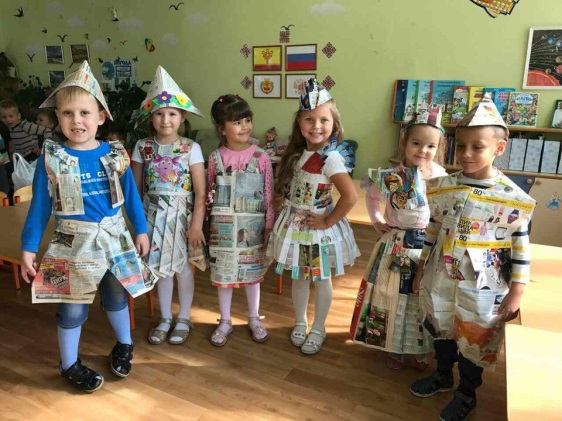 